Summit County Mountain Bike AllianceDec 8th, 2021, 6:00 pm on Google Meet and EVO3 Workspace, FriscoBoard of Directors:President:		Ben Ferrante -- BFM&M Chair/VP:	James Welch -- JWTrails Chair/VP: 	Robert Klima -- RKTreasurer:		Leslie Gunder -- LG Secretary:		M&M Deputy: 	Jewels Olson -- JO	Trails Deputy:		Roll Call & Call to OrderIn Person - BF, RK, JW, JO, LPApproval of Agenda ApprovedAdd in ED positionPrevious Meeting Minutes Approval Treasurer Report Frisco Grant – Council has this scheduled for Dec 14th meetingMeeting on Dec 14 on the EVO grantEPIC check – Making progress – invoice sent to Squirt $2kSent invoice for donationUSFS Cost shareCash Balance - $34k$201 in PayPalAhead in Corp ContributionsOld Business Committee ReportsMarketing/Membership – Newsletter, Kayla contact info, Meeting Dec 1 was a no show meetingAgenda is made, ready for meeting.Need to fill positionsTrail Development – Open Space meeting, Need to fill positionsCMBC agreement – RK provide updateFree this year, eventually a feeDiscount from IMBA after CMBC memberNEW Business Executive uniforms Price increase @ EVO Set next M&M meeting – put both on website under eventsOpen Action Items by DepartmentPresident – Bylaws update over winter 2022, trailer purchase, E-bike grant, why to join Video, Reach out to Tracy, TOB & TOF Meetings, Connect with Summit daily and TV8 about summer 22 plansM&M – Clinics, social calendar for 22, update email chains for committees, build committee out, kickoff party, sponsors, minutes on website, reach out to Kayla, Update FAQ, Upload trail project pictures on website, Open HouseTrails – Snow race, 3-5 year trail plan, sign for Westridge, build committee out, OSAC meetingsLeslie – Grants : BGV, Pay Dirt, TOB, TOF. GOCO, CO gives day, EPIC promise, SOS, New Belgium, IMBA NFTA, IMBA dig in, Budget for 22Establish Time/Place for Next Board Meeting (BF to put in paper)AdjournCalendar of EVENTS for 22’Open houseRace @ CopperRace @ ABasinKickoff PartyDay @ Dump early season5 Clinics5 Trail days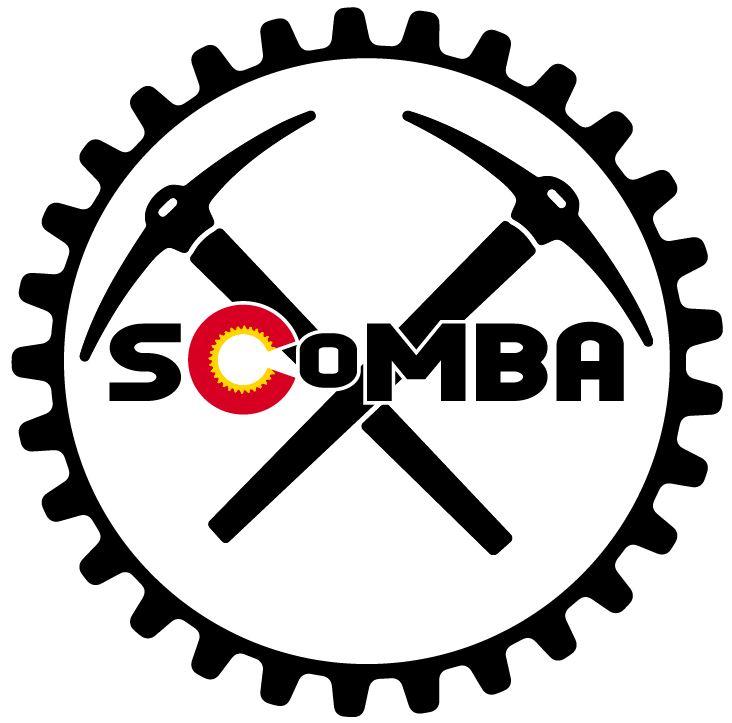 